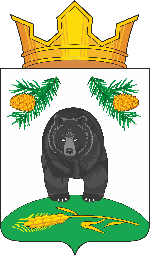 АДМИНИСТРАЦИЯ НОВОКРИВОШЕИНСКОГО СЕЛЬСКОГО ПОСЕЛЕНИЯПОСТАНОВЛЕНИЕ11.01.2021                                                                                                                             № 2с. НовокривошеиноКривошеинского районаТомской областиОб утверждении штатного расписанияАдминистрации Новокривошеинского сельскогопоселения на 2021 годВ соответствии с Трудовым кодексом Российской Федерации, Федеральным законом от  06 октября 2003 года № 131-ФЗ «Об общих принципах организации местного самоуправления в Российской Федерации», Федеральным законом от 28 декабря 2017 № 421-ФЗ «О внесении изменений в отдельные законодательные акты Российской Федерации в части повышения минимального размера оплаты труда до прожиточного  минимума трудоспособного населения», постановлением Администрации Томской области от 28.12.2017 № 479а «Об увеличении фонда оплаты труда работников, на которых не распространяются действие указов Президента Российской Федерации  от 07.05.2012 №597, от 01.06.2012 № 761 и от 28.12.2012 № 1688», Уставом муниципального образования Новокривошеинского сельского поселения утвержденного решением Совета Новокривошеинского сельского поселения от 15 декабря 2005 года, Решением Совета Новокривошеинского сельского поселения от 29 мая 2013 года № 37 «О размере и порядке оплаты труда муниципальных служащих в муниципальном образовании Новокривошеинского сельского поселения» (с изменениями и дополнениями), Решением Совета Новокривошеинского сельского поселения от 29 мая 2013 года № 40 «Об утверждении Положения «Об оплате труда лиц, замещающих муниципальные должности в муниципальном образовании Новокривошеинского сельского поселения» (с изменениями и дополнениями), постановлением  Администрации Новокривошеинского сельского поселения от 31 мая 2010 года № 39 «Об утверждении Положения об оплате труда работников исполняющих обязанности по техническому обеспечению органов местного самоуправления Новокривошеинского сельского поселения, а также рабочих» (с изменениями и дополнениями)ПОСТАНОВЛЯЮ:Утвердить штатное расписание Администрации Новокривошеинского сельского поселения на 2021 год  согласно приложениям 1,2,3. Настоящее постановление вступает в силу с даты подписания и распространяется на правоотношения, возникшие с 01 января 2021 года. Контроль за исполнением настоящего Постановления оставляю за собой.Глава Новокривошеинского сельского поселения                                        А.О. Саяпин(Глава Администрации)Приложение № 1к постановлению Администрации  муниципального образования Новокривошеинское сельское поселениеот 11.01.2021  № 2Штатное расписание Администрации Новокривошеинского сельского поселения№п/пДолжность (специальность,профессия)ГруппадолжностейКоличествоштатныхединицСтавкаОкладв рубляхМуниципальные должностиМуниципальные должностиМуниципальные должностиМуниципальные должностиМуниципальные должностиМуниципальные должности1Глава Новокривошеинскогосельского поселения(Глава Администрации)высшая110 Расчетных единиц12141,702Специалист 1 категории - управляющий деламиАдминистрации младшая13594,003Специалист 1 категории по муниципальной собственности и земельным ресурсаммладшая13594,004Специалист 1 категории – главный бухгалтермладшая13594,00Технические работникиТехнические работникиТехнические работникиТехнические работникиТехнические работникиТехнические работники5Администратор с.Малиновка0,62уровень3206,406Бухгалтер-кассир0,53уровень3337,507Специалист по ЖКХ, ГО и ЧС13уровень5869,008Администратор по работе с населением0,62уровень3206,40РабочиеРабочиеРабочиеРабочиеРабочиеРабочие9Водитель12/5уровень/разряд5666,0010Уборщик служебных помещений 0,31/1уровень/разряд1240,20